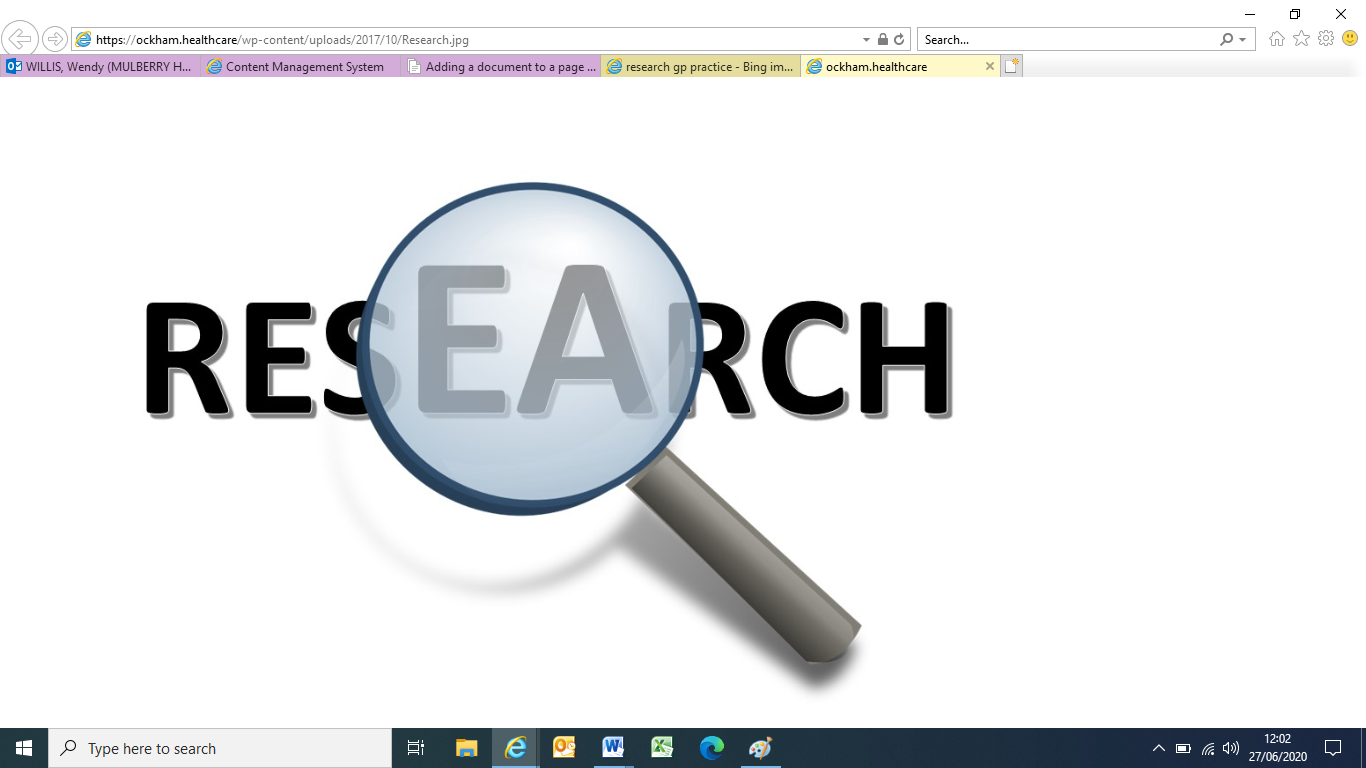 Mulberry surgery is a member of the Wessex Primary Care research network. We are actively involved at Level 2, which means that we actively recruit to a minimum of 5 studies in a year. The research team at Mulberry have over 20 years’ experience in primary care research, having worked at sessional level and recruited for commercial studies. The team have planned to develop a hub and spoke model to promote the local involvement to research.  The Surgery has an extremely experienced team of nurses with backgrounds in acute emergency care, Acute and chronic Mental illness, Substance misuse and the chronic diseases. We are one of 3 practices in Southampton which has a DES in Substance misuse.  Mulberry Surgery prides itself in collaboratively working within the MDT, encouraging regular meetings and involvement in in-house clinical catch-ups and MDT meetings, and also meetings with the wider community teams.